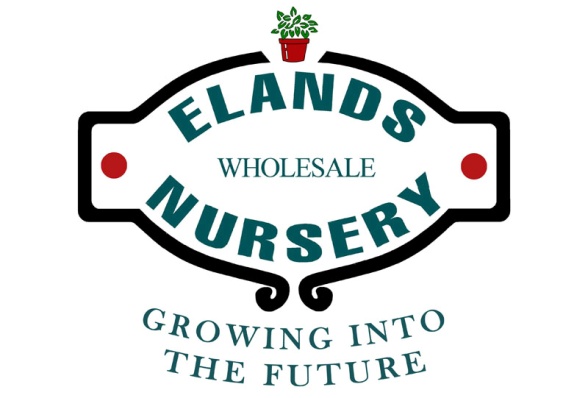 Portulaca varietiesThis incredibly hardy, flat growing ground cover provides vivid colour in a garden throughout summer and into autumn. They are free flowering and vigorous and thrive in summer heat ……. just right for South Africa’s hot dry conditions and our need for water wise plants.Portulacas perform best when planted in well drained soil and in the full sun. Be especially aware of over watering as the plants will easily rot in soggy conditions.A succulent by nature, they bear fleshy green stems and shiny leaves. These are often hidden by the abundance of flowers that cover the plant. Portulacas are magnets for bees and insects .Use them at the front of garden beds, in containers or hanging baskets. They work great as a border edging and will be super colour in rock gardens where they will fit in well with other water wise plants.Portulaca grandiflora ‘Happy Hour’: these semi double blooms appear slightly earlier in the season compared with other varieties. They have a mounding growth and vivid colours.Portulaca Rio Grande: these exceptionally large single blooms have striking colours that seem to cover their green foliage providing masses of trailing colour.Portulaca Pazazz Nano: has a compact, controlled habit with big beautiful flowers that offer strikingly bright colour.Look out for these easy to maintain water wise ground covers in nurseries now.